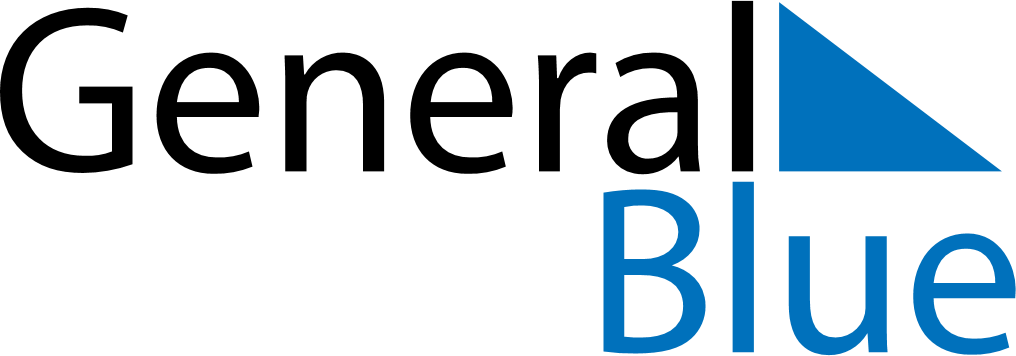 January 2022January 2022January 2022January 2022Cabo VerdeCabo VerdeCabo VerdeMondayTuesdayWednesdayThursdayFridaySaturdaySaturdaySunday112New Year’s DayNew Year’s Day345678891011121314151516Democracy Day1718192021222223Heroes’ Day242526272829293031